Прайс листАренда инструмента и оборудования Адрес: г. Волгоград, Рионская ул., дом 8 А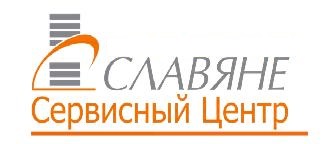 Телефон: (8442) 36–40 - 50,   36–40–44E-mail: manager@sp-slavyane.ru                                    Пн-Пт:     9:00-18:00                                                                             Время работы:                                                                                                                         Сб-Вс:     выходной      НАИМЕНОВАНИЕ(СПИСОК НЕ ПОЛНЫЙ) СТОИМОСТЬ ПРОКАТАСТОИМОСТЬ ПРОКАТАСУММА ЗАЛОГА*НАИМЕНОВАНИЕ(СПИСОК НЕ ПОЛНЫЙ) сутки/руб.1 месяцСУММА ЗАЛОГА*Силовое оборудованиеСиловое оборудованиеСиловое оборудованиеСиловое оборудованиеДизельгенератор SDMO, 24 кВт280067 20040 000Бензиновый генератор 5  кВт, Champion1 30023 4005 000Бензиновый генератор 6  кВт, TSS1 30023 4005 000Уплотнительное оборудованиеУплотнительное оборудованиеУплотнительное оборудованиеУплотнительное оборудованиеВиброплита  330  кг, Wacker BPU 5045 A2 80071 40030 000Виброплита  130  кг, ВУ-20001 50033 7508 000Виброплита  70  кг, ТСС VP60L1 20021 6005 000Вибротрамбовка  Diam VN-70/5.5H1 80035 8008 000Ручной электроинструментРучной электроинструментРучной электроинструментРучной электроинструментОтбойный молоток 11 кг1 20017 3005 000Бетонолом Bosch GSH 16-281 50033 7508 000Перфоратор SDS MAX Makita1 20019 3008 000Перфоратор SDS+ Bosch5008 5003 000Оборудование для работ по бетонуОборудование для работ по бетонуОборудование для работ по бетонуОборудование для работ по бетонуБетоно-шлифовальная машина, Splitstone1 50040 5008 000Фрезеровальная машина по бетону ES 2004 00056 0008 000Вибратор глубинный1 00018 5005 000Резчик швов глубина реза 120 мм1 70036 2508 000Бетонозатирочная машина (Вертолет) 900 мм.2 00045 0008 000Бетонозатирочная машина (Вертолет) электрическая 700 мм.1 80040 5008 000Бетонозатирочная машина (Вертолет) электрическая 500 мм.1 70036 2508 000Виброрейка бензиновая1 70030 6008 000Виброрейка электрическая 3 м1 50018 6005 000Виброрейка электрическая 5 м1 80021 5005 000Тележка для внесения топинга1 40020 5005 000Разное оборудованиеРазное оборудованиеРазное оборудованиеРазное оборудованиеТепловая пушка дизельная70014 6005 000Компрессор Metabo, 24 литра, 220 вольт7008 3003 000Компрессор 340 л/мин100014 7008 000Паркетошлифовальная, циклевочная машина1 10018 2505 000Пылесос промышленный150024 6508 000Пылесос строительный80012 6005 000Миксер строительный60060003 000Оснастка и расходные материалы (аренда и продажа)Оснастка и расходные материалы (аренда и продажа)Оснастка и расходные материалы (аренда и продажа)Оснастка и расходные материалы (аренда и продажа)Диск для шоврезчика, 350 мм,  ТСС «Супербетон»1000руб за 1 мм износа1000руб за 1 мм износа7 450Франкфурты для шлифовальных машин GM в ассортиментеОт 2500 руб за 1 мм износаОт 2500 руб за 1 мм износа3 170Бур SDS Max разных длин и даметровОт 100 руб в суткиОт 100 руб в суткиЛопатка SDS MaxОт 100 руб  в суткиОт 100 руб  в суткиЛамели для фрезеровальных машин, шт/комплект390 р/шт390 р/шт390 р/штДиски/ лопасти для заглаживающей машины диаметр 900 мм1000 руб в сутки1000 руб в сутки6300/4800Диски/лопасти для заглаживающей машины диаметр 700 мм1000 руб в сутки1000 руб в сутки6200/7100